PRE-Operative Instructions for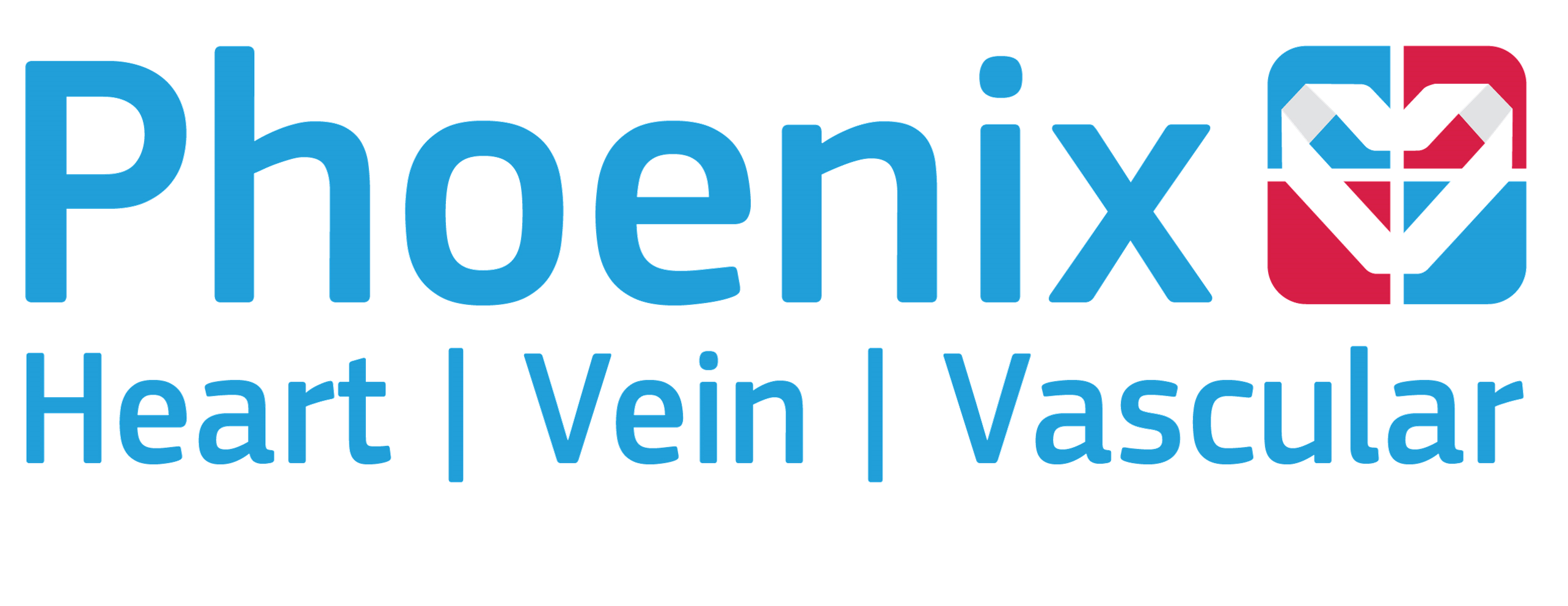 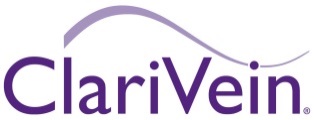 PRE-Operative Instructions forPRE-Operative Instructions forPRE-Operative Instructions forPRE-Operative Instructions forPRE-Operative Instructions forPRE-Operative Instructions forReport To:Phoenix Heart Vein Center Procedure Check-in Phoenix Heart Vein Center Procedure Check-in Phoenix Heart Vein Center Procedure Check-in 5859 W Talavi Blvd Glendale, AZ 85306                                          5859 W Talavi Blvd Glendale, AZ 85306                                          SUITE: 140 (North Side) Phone: 602-298-7777 x714602-298-7777 x714602-298-7777 x714ARRIVAL TIME: DATE:DATE:Arrival timeArrival timeArrival time30 MIN PRIOR TO YOUR APPOINTMENT TIME (Suite: 165)If you are 15 min or more past your scheduled arrival time you will have to RESCHEDULE your procedure. 30 MIN PRIOR TO YOUR APPOINTMENT TIME (Suite: 165)If you are 15 min or more past your scheduled arrival time you will have to RESCHEDULE your procedure. 30 MIN PRIOR TO YOUR APPOINTMENT TIME (Suite: 165)If you are 15 min or more past your scheduled arrival time you will have to RESCHEDULE your procedure. 30 MIN PRIOR TO YOUR APPOINTMENT TIME (Suite: 165)If you are 15 min or more past your scheduled arrival time you will have to RESCHEDULE your procedure. Procedure DurationProcedure DurationProcedure DurationPlease allow 1-2 hours of time in our office. Please also have your DRIVER stay on site or close so that they can be here with you AS SOON AS your procedure is done. Please allow 1-2 hours of time in our office. Please also have your DRIVER stay on site or close so that they can be here with you AS SOON AS your procedure is done. Please allow 1-2 hours of time in our office. Please also have your DRIVER stay on site or close so that they can be here with you AS SOON AS your procedure is done. Please allow 1-2 hours of time in our office. Please also have your DRIVER stay on site or close so that they can be here with you AS SOON AS your procedure is done. Compression Stockings Compression Stockings Compression Stockings You do NOT need to bring them with you. We will wrap your leg with an Ace Wrap that will stay on 24 hours.You will be required to wear your stocking for one week during the day after your procedure. COST: $15.00/Single or $30.00/Pair (colors: Black or Beige) You do NOT need to bring them with you. We will wrap your leg with an Ace Wrap that will stay on 24 hours.You will be required to wear your stocking for one week during the day after your procedure. COST: $15.00/Single or $30.00/Pair (colors: Black or Beige) You do NOT need to bring them with you. We will wrap your leg with an Ace Wrap that will stay on 24 hours.You will be required to wear your stocking for one week during the day after your procedure. COST: $15.00/Single or $30.00/Pair (colors: Black or Beige) You do NOT need to bring them with you. We will wrap your leg with an Ace Wrap that will stay on 24 hours.You will be required to wear your stocking for one week during the day after your procedure. COST: $15.00/Single or $30.00/Pair (colors: Black or Beige) TransportationTransportationTransportationYou MUST have a driver the day of the procedure.You MUST have a driver the day of the procedure.You MUST have a driver the day of the procedure.You MUST have a driver the day of the procedure.Current MediationsCurrent MediationsCurrent MediationsContinue taking all your normal medications and supplements unless directed otherwise by your doctor. Continue taking all your normal medications and supplements unless directed otherwise by your doctor. Continue taking all your normal medications and supplements unless directed otherwise by your doctor. Continue taking all your normal medications and supplements unless directed otherwise by your doctor. Blood ThinnerBlood ThinnerBlood ThinnerIf you are on blood thinners such as Coumadin, Plavix, Xarelto or Aspirin you DO NOT need to stop taking them unless specifically directed to do so by your doctor. If you are on blood thinners such as Coumadin, Plavix, Xarelto or Aspirin you DO NOT need to stop taking them unless specifically directed to do so by your doctor. If you are on blood thinners such as Coumadin, Plavix, Xarelto or Aspirin you DO NOT need to stop taking them unless specifically directed to do so by your doctor. If you are on blood thinners such as Coumadin, Plavix, Xarelto or Aspirin you DO NOT need to stop taking them unless specifically directed to do so by your doctor. HardwareHardwareHardwareIf you have any hardware in your body such as a knee replacement, hip replacement or a pacemaker you must take an Antibiotic prior to you procedure. Please notify the vein clinic so that a prescription can be sent to your pharmacy. If you have any hardware in your body such as a knee replacement, hip replacement or a pacemaker you must take an Antibiotic prior to you procedure. Please notify the vein clinic so that a prescription can be sent to your pharmacy. If you have any hardware in your body such as a knee replacement, hip replacement or a pacemaker you must take an Antibiotic prior to you procedure. Please notify the vein clinic so that a prescription can be sent to your pharmacy. If you have any hardware in your body such as a knee replacement, hip replacement or a pacemaker you must take an Antibiotic prior to you procedure. Please notify the vein clinic so that a prescription can be sent to your pharmacy. Bathing/ShoweringBathing/ShoweringBathing/ShoweringPlease shower the day of your procedure as you will not be able to shower for 24 hours following. Please shower the day of your procedure as you will not be able to shower for 24 hours following. Please shower the day of your procedure as you will not be able to shower for 24 hours following. Please shower the day of your procedure as you will not be able to shower for 24 hours following. Lotion/Creams Lotion/Creams Lotion/Creams Please do not apply any lotions or creams to your legs prior to your procedure. Please do not apply any lotions or creams to your legs prior to your procedure. Please do not apply any lotions or creams to your legs prior to your procedure. Please do not apply any lotions or creams to your legs prior to your procedure. ClothingClothingClothingWear old, loose and comfortable clothing that is easy to remove and put on. Wear old, loose and comfortable clothing that is easy to remove and put on. Wear old, loose and comfortable clothing that is easy to remove and put on. Wear old, loose and comfortable clothing that is easy to remove and put on. 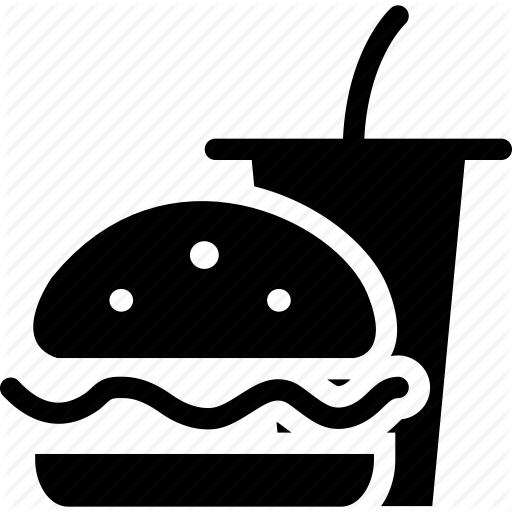 Without anesthesia/SEDATION:  local – OK To eat and drink  Without anesthesia/SEDATION:  local – OK To eat and drink  Without anesthesia/SEDATION:  local – OK To eat and drink  Without anesthesia/SEDATION:  local – OK To eat and drink  Without anesthesia/SEDATION:  local – OK To eat and drink  Without anesthesia/SEDATION:  local – OK To eat and drink  Without anesthesia/SEDATION:  local – OK To eat and drink  Eating:Eating:DO NOT FAST. You are permitted to eat on the day of your procedure.  We recommend something light. DO NOT FAST. You are permitted to eat on the day of your procedure.  We recommend something light. DO NOT FAST. You are permitted to eat on the day of your procedure.  We recommend something light. DO NOT FAST. You are permitted to eat on the day of your procedure.  We recommend something light. DO NOT FAST. You are permitted to eat on the day of your procedure.  We recommend something light. Drinking:Drinking:Be sure to stay hydrated the day prior and the day of your procedure. Drinking several glasses of water the night before and the morning of the procedure. Be sure to stay hydrated the day prior and the day of your procedure. Drinking several glasses of water the night before and the morning of the procedure. Be sure to stay hydrated the day prior and the day of your procedure. Drinking several glasses of water the night before and the morning of the procedure. Be sure to stay hydrated the day prior and the day of your procedure. Drinking several glasses of water the night before and the morning of the procedure. Be sure to stay hydrated the day prior and the day of your procedure. Drinking several glasses of water the night before and the morning of the procedure. Valium:Valium:If approved by your physician, a dose of Valium may be provided to you prior to your procedure. This is not a pain medication but is given to help you relax.If approved by your physician, a dose of Valium may be provided to you prior to your procedure. This is not a pain medication but is given to help you relax.If approved by your physician, a dose of Valium may be provided to you prior to your procedure. This is not a pain medication but is given to help you relax.If approved by your physician, a dose of Valium may be provided to you prior to your procedure. This is not a pain medication but is given to help you relax.If approved by your physician, a dose of Valium may be provided to you prior to your procedure. This is not a pain medication but is given to help you relax.CANCELLATION POLICY:CANCELLATION POLICY:CANCELLATION POLICY:CANCELLATION POLICY:CANCELLATION POLICY:CANCELLATION POLICY:CANCELLATION POLICY:YOU MUST NOTIFY US NO LESS THAN 48 HOURS PRIOR TO YOUR SCHEDULED PROCEDURE DATE & TIME. ANY CANCELLATIONS MADE WITHIN LESS THAN 48 HOURS ARE SUBJECT TO OUR $100 CANCELLATION CHARGE.YOU MUST NOTIFY US NO LESS THAN 48 HOURS PRIOR TO YOUR SCHEDULED PROCEDURE DATE & TIME. ANY CANCELLATIONS MADE WITHIN LESS THAN 48 HOURS ARE SUBJECT TO OUR $100 CANCELLATION CHARGE.YOU MUST NOTIFY US NO LESS THAN 48 HOURS PRIOR TO YOUR SCHEDULED PROCEDURE DATE & TIME. ANY CANCELLATIONS MADE WITHIN LESS THAN 48 HOURS ARE SUBJECT TO OUR $100 CANCELLATION CHARGE.YOU MUST NOTIFY US NO LESS THAN 48 HOURS PRIOR TO YOUR SCHEDULED PROCEDURE DATE & TIME. ANY CANCELLATIONS MADE WITHIN LESS THAN 48 HOURS ARE SUBJECT TO OUR $100 CANCELLATION CHARGE.YOU MUST NOTIFY US NO LESS THAN 48 HOURS PRIOR TO YOUR SCHEDULED PROCEDURE DATE & TIME. ANY CANCELLATIONS MADE WITHIN LESS THAN 48 HOURS ARE SUBJECT TO OUR $100 CANCELLATION CHARGE.YOU MUST NOTIFY US NO LESS THAN 48 HOURS PRIOR TO YOUR SCHEDULED PROCEDURE DATE & TIME. ANY CANCELLATIONS MADE WITHIN LESS THAN 48 HOURS ARE SUBJECT TO OUR $100 CANCELLATION CHARGE.YOU MUST NOTIFY US NO LESS THAN 48 HOURS PRIOR TO YOUR SCHEDULED PROCEDURE DATE & TIME. ANY CANCELLATIONS MADE WITHIN LESS THAN 48 HOURS ARE SUBJECT TO OUR $100 CANCELLATION CHARGE.